Publicado en Madrid el 25/11/2021 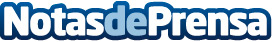 La AEIT Madrid apoya a La PalmaDurante toda la gala lució en el escenario una fuente llena de plátanos de Canarias con su característico logo para contribuir a la solidaridad con los compañeros de la Asociación Canaria de Ingenieros de Telecomunicación (ACIT). Carlos Couros, presidente de la delegación canaria de la Asociación de Ingenieros de Telecomunicación, agradeció el acto de solidaridad hacia La Palma y reivindicó y destacó la figura del ingeniero de comunicación en estos momentosDatos de contacto:Cinthia Mañana913022860Nota de prensa publicada en: https://www.notasdeprensa.es/la-aeit-madrid-apoya-a-la-palma_1 Categorias: Telecomunicaciones Madrid Canarias E-Commerce Solidaridad y cooperación http://www.notasdeprensa.es